Gyomaendrődi Közös Önkormányzati Hivatal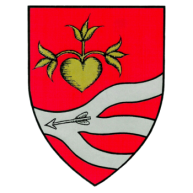 5500 Gyomaendrőd, Selyem út 124.PÁLYÁZATI, EGYEDI TÁMOGATÁSI SZERZŐDÉS - MÓDOSÍTÁSI KÉRELEM(Benyújtható Gyomaendrőd Város Önkormányzata által a Közösségi, Művelődési és Rendezvény, Holtág-fejlesztési, Sport és Polgármesteri alapokból nyújtott támogatásokhoz.)Projekt és támogatási adatok:Pályázó:Módosítás oka : Támogatási időszak: -Pályázati azonosító: Pályázati cél:Megítélt támogatás:Kiutalva eddig:Támogatási alap: Módosítási igény:Különbözet:A szerződés módosítás okának indokolása:A pályázati szerződés-módosítási kérelemben közölt adatok a valóságnak megfelelnek.a pályázatot benyújtó szervezet képviselőjeKöltségvetéskódA költség/kiadásnem megnevezéserészletezésösszegDologi kiadások költségeiDologi kiadások költségeiDologi kiadások költségeiA1Ingatlan üzemeltetés költségeiA2Jármű üzemeltetés költségeiA3Egyéb eszközök üzemeltetésének költségeiA4PR, marketing költségekA5Humán-erőforrás fejlesztésének költségeiA6Utazás-, kiküldetés költségeiA7Szállítás költségeiA8Munka, és védőruha, védőfelszerelés költségeiA9Egyéb beszerzések, szolgáltatásokFoglalkoztatás és emberi erőforrás költségeiFoglalkoztatás és emberi erőforrás költségeiFoglalkoztatás és emberi erőforrás költségeiB1BérköltségB2Megbízási díjB3Foglalkoztatás vállalkozói szerződésselB4Egyéb foglalkoztatás költségeiTárgyi eszközök, immateriális javak beszerzéseTárgyi eszközök, immateriális javak beszerzéseTárgyi eszközök, immateriális javak beszerzéseC1Tárgyi eszköz beszerzésC2Immateriális javak beszerzéseÖSSZES KIMUTATOTT (módosított)  KÖLTSÉG (A+B+C)ÖSSZES KIMUTATOTT (módosított)  KÖLTSÉG (A+B+C)ÖSSZES KIMUTATOTT (módosított)  KÖLTSÉG (A+B+C)Önerő (minimum 20%!)Önerő (minimum 20%!)Önerő (minimum 20%!)Pályázati projektben igényelhető (módosított) támogatásPályázati projektben igényelhető (módosított) támogatásPályázati projektben igényelhető (módosított) támogatás